Flower SaleSupport the Menands School PTA with a Flower Sale for the Drama Production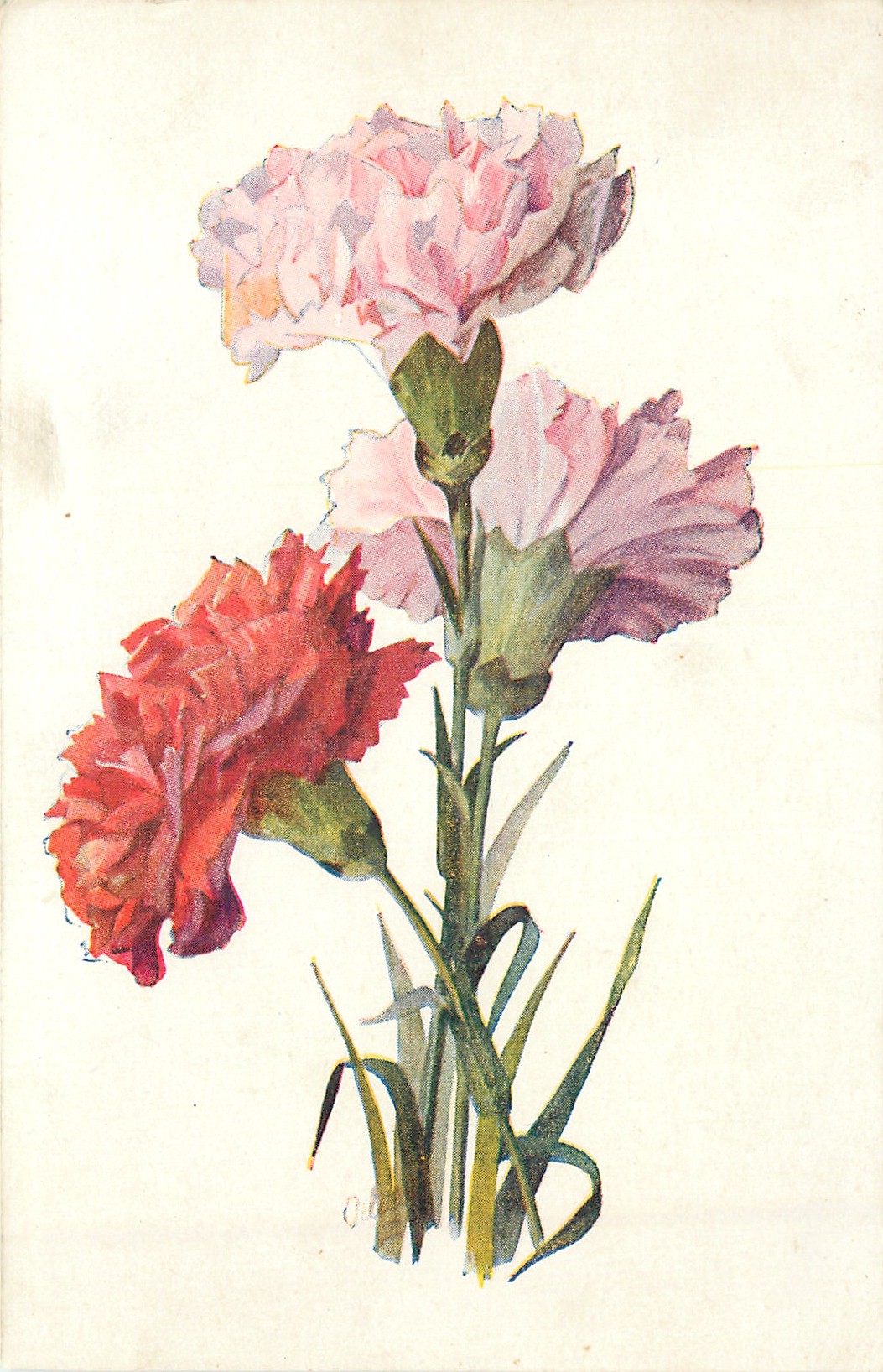 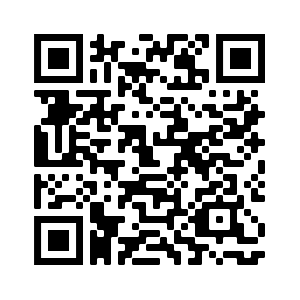 